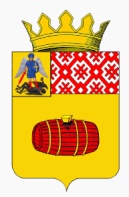 АДМИНИСТРАЦИЯ ВЕЛЬСКОГО МУНИЦИПАЛЬНОГО РАЙОНААРХАНГЕЛЬСКОЙ ОБЛАСТИПОСТАНОВЛЕНИЕот 24 мая 2021 года № 494г. Вельск О возложении функций комиссии администрации Вельского муниципального района Архангельской области по урегулированию конфликта интересов в отношении руководителей муниципальных учреждений, муниципальных унитарных предприятий Вельского муниципального района Архангельской области и сельских поселений, входящих в состав Вельского муниципального района Архангельской области на комиссию по соблюдению требований к служебному поведению муниципальных служащих и урегулированию конфликта интересов в администрации Вельского муниципального района Архангельской области.В соответствии с пунктом 16.2 части 3 статьи 7 областного закона от 26 ноября 2008 года № 626-31-ОЗ «О противодействии коррупции в Архангельской области», руководствуясь пунктом 38 части 1, частью 4 статьи 14, пунктом 33 части 1 статьи 15 Федерального закона от 6 октября 2003 № 131-ФЗ «Об общих принципах организации местного самоуправления в Российской Федерации» администрация Вельского муниципального района Архангельской областип о с т а н о в л я е т:Возложить на комиссию по соблюдению требований к служебному поведению муниципальных служащих и урегулированию конфликта интересов в администрации Вельского муниципального района Архангельской области следующие функции комиссии администрации Вельского муниципального района Архангельской области по урегулированию конфликта интересов в отношении руководителей муниципальных учреждений, муниципальных унитарных предприятий Вельского муниципального района Архангельской области и сельских поселений, входящих в состав Вельского муниципального района Архангельской области (далее – муниципальные организации):1) рассмотрение докладов по результатам проведения проверки достоверности и полноты сведений, представленных руководителями муниципальных учреждений Вельского муниципального района Архангельской области и сельских поселений, входящих в состав Вельского муниципального района Архангельской области, о полученных ими доходах, об имуществе и об их обязательствах имущественного характера, а также сведений о доходах супруги (супруга) и несовершеннолетних детей, об имуществе и об их обязательствах имущественного характера;2) рассмотрение мотивированных заключений на заявления руководителей Вельского муниципального района Архангельской области и сельских поселений, входящих в состав Вельского муниципального района Архангельской области о невозможности по объективным причинам представить сведения о доходах, об имуществе и обязательствах имущественного характера своих супруги (супруга) и несовершеннолетних детей;3) рассмотрение докладов (мотивированных заключений) о соблюдении руководителями муниципальных организаций требований о предотвращении или об урегулировании конфликта интересов;4) рассмотрение докладов (мотивированных заключений) о соблюдении руководителями муниципальных организаций иных ограничений и запретов, а также об исполнении ими обязанностей, установленных Федеральным законом от 25 декабря 2008 года № 273-ФЗ «О противодействии коррупции» и другими федеральными законами в целях противодействия коррупции.2. Заместителю главы по вопросам местного самоуправления -руководителю аппарата, руководителям органов администрации, обладающим статусом юридического лица, главам сельских поселений, входящих в состав Вельского муниципального района Архангельской области (при наличии подведомственных муниципальных учреждений и муниципальных унитарных  предприятий), довести настоящее постановление до сведения заинтересованных лиц.3. Настоящее постановление вступает в силу со дня его подписания и подлежит размещению на официальном сайте администрации Вельского муниципального района Архангельской области.Временно исполняющий обязанности главы Вельского муниципального района Архангельской области                                                               В. В. Черняев